Beaconsfield PAC Meeting Agenda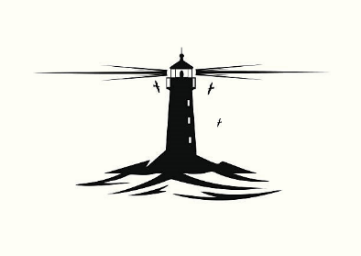 May 16, 2023The Beaconsfield community humbly acknowledges that the land on which we live and learn is the traditional, unceded territories of the xʷməθkwəy̓əm (Musqueam), Skwxwú7mesh (Squamish), and Səl̓ílwətaʔ/Selilwitulh (Tsleil-Waututh) Nations.The purpose of the Council is to support, encourage and improve the quality of education and well being of students at Lord Beaconsfield Elementary School.Present: Joel, Ali F., Rose N., Kathy T., Melissa B., Lisa J., Minutes by ShelleyWELCOME & Approve April  2023:Deferred.  Will review both for next month.PRINCIPAL’S MESSAGE  – Mr. Joel Levine Update for next year.  211 students, 10 divisions next year.  
Kim Doherty - resource teacher leaving - will be a posting for half-time resource position.   Stable staffing.  One f/t classroom teacher being recruited.  Kindergarten - 20 students accepted, 2 in-catchment didn’t have space for.  Some anxiety amongst families as there have been siblings turned away.  Report cards - some changes next year. x3 written reports, 2 conferences.   Calendar will be coming out soon.  Ms. Ikeda - not back this year, hopefully September.  Library books are due back June 1.   Welcome to kindergarten May 30th 10:30 - 11:30June 16th - Sports Day - will PAC supply snacks again?  Have supplied watermelon in the past.  Family Picnic - will need more details.Joel to take time off (medical leave) - Dorothy Watkins - retired principal filling in.  Joel back June 5School received grant for $75K from Microsoft settlement - will buy new computers for the school.  BUDGET REPORT - Rose        GIC purchased ($20K) - half was 12 months, half was 18 months.  Account balance - $11853.44Hot Lunch - earned $515.  Pie Hole fundraiser made $591Paid out - scholarship $400.00 for a student at Gladstone.  Typically its been $200, but there is one recipient chosen this year.  We will revisit next year what/how we’d like to contribute.  For discussion in June - gaming grant, we usually expect about $4K.  This would cover hip hop holiday dance OR the funds put toward field trips. Will need some discussion re: fundraising and expenditures.  COMMUNICATIONS UPDATE - Julia - noneEND OF YEAR LUNCH FOR STAFFJune 20th -  Staff appreciate it.  Fujita is quite reasonable.  We’ve also used Bosa foods in the past.  Plan for 40 people.  Budget is $600 ($15/person).    Kathy, Ali, Megan (flowers), Sarah/Kathy (set up), Shelley can do Costco run on Monday.  Gift for supervision aide Mary at staff lunch.  FUNDRAISINGSpirit Wear - it happened, $254 earned.  PAC INITIATIVESFollow-up: Movie Night on May 4th - better in the winter on cold, dark nights.  Family friendly titles.  Grade 7’s were a little wild.  Someone hacked the stereo.  Might be good to have an area for the little kids to run around.  Will continue next year!School jerseys/pinnies - quote was around $2500 (or less).  60 reversible jerseys.  Two different quotes received.  Oddball/Sagewear quotes.  Will PAC rep take this on, or will teachers take it on.  Propose up to $2500 (Ali), seconded (Rose).  Approved.  School Picnic - June 9  - Lisa - 5pm - need to be out by 8ish.  Plan - is to gather and bring our own food.  We have a gaming license for 50/50 if someone is interested in Needs - garbage cans.  Washroom access.  Games (jenga, chess, connect 4, soccer balls).  Weather permitting.   Posters (Melissa will work on same) & email.   Anyone is welcome to organize activities.  Aaron (late), Lisa, Ali, Kathy, Meagan, ShelleyWill need: people to show up, clean up.  Communicationlogistics - Would be good to discuss class representatives next year.  Good to stagger events through the year.  Mural Sub CommitteeTim, Lisa, and MeghanHad some emails from interested parties, not indigenous.  Student group at Emily Carr - didn’t get any response.  Any other Business - concerns with kids not wanting to use the bathrooms due to shenanigansNEXT DATESMoved to June 6th.  - wrap up meeting.  Forecasting for next year.  